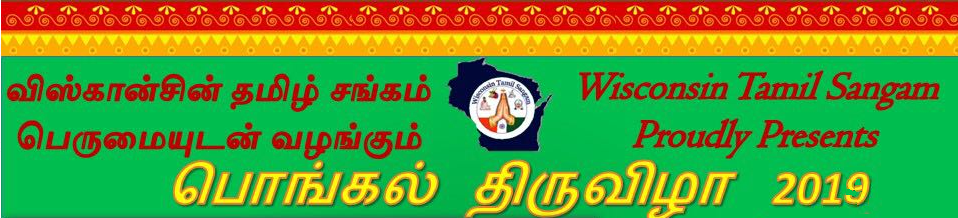 Tamil Pattimanram Entry FormParticipant Name: _____________________________________Age: _______Phone: _________________Email: ___________________________________Topic for Pattimanram: “Who uses social media more – men or women”.Team Preference:			 Men		 WomenRulesThe competition is for adults above ages 18 and above.There can be only 5 members in a team Each speaker will get 4-5 minutes and the lead speaker will get 6-8 minutes at the end to summarize.Colloquial form of tamil speech is admitted. Usage of English words to the minimal is highly appreciated.Pattimandram duration is from 2PM to 3:30PM.Registration fee is free.Judge’s decision is final and will determine the winning side.Winning team will be announced at a brief prize distribution ceremony. Multiple entries by one person are not allowed.Register ahead so that any additions in the rules and regulations or any changes can be communicated to the participants either by email or contact number.This show is solely for entertainment purpose, WITS does not endorse the views of the speakers or the judge.10 limited entries – Selection of speakers is by first come basisJudgement CriteriaContentOverall Team PerformancePlease send in your entry form to wisconsintamilsangam@gmail.com with the following subject“Pattimanram – WITS 2019 Pongal Vizha”